The Colonial Region September 2016 Event occurred on a perfect weather weekend down at Cape Cod. It was arranged by Vince and Carol Ruops and included eating out at fine Cape Cod restaurants, a whale watch, site seeing, and pizza at the Ruops place in Hyannis.Below are some of the many scenes that occurred during the planned day’s events ranging from scenes of the harbor, the boat we took out to sea, the whales surfacing next to us, our eating places, and of course the Colonial Region doing what it does best………. eating and chatting.At one point we were joined by some of Ruops local Cape Cod friends.It’s late in the season and a bit of a ride for many of our members so only a couple of old cars made the trek so there are some photos included of the Chrysler products that made that trek.Note the fine weather showing up in each of the photos and remember that September is hurricane season so having perfectly clear days down near the harbor where fog and mist frequently prevail is, well, spectacular!!!There was minimum business conducted however in a few minutes over food consumption the details of the November meeting were worked out:Location of November 13 event to be Wright’s Farm Restaurant, 84 Inman Rd., Harrisville, RI. 02830Wright’s Telephone 401-769-2856Contact the Ruops at 860-872-0777 if you are attending to establish a head count before Nov 9.Meet in the Wright’s parking lot at 12:30 for the 1:00 dinner.Note the details of the October Event has already been posted.Now back to the Cape visual review.This is the life.  Enjoy the view: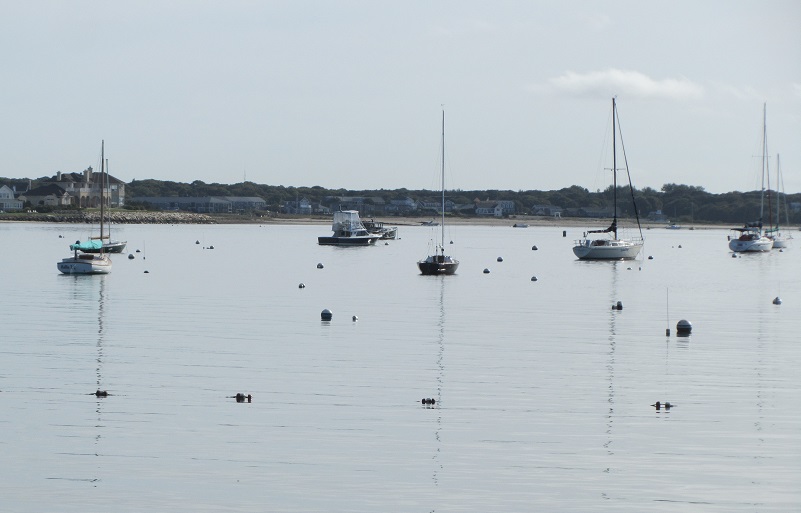 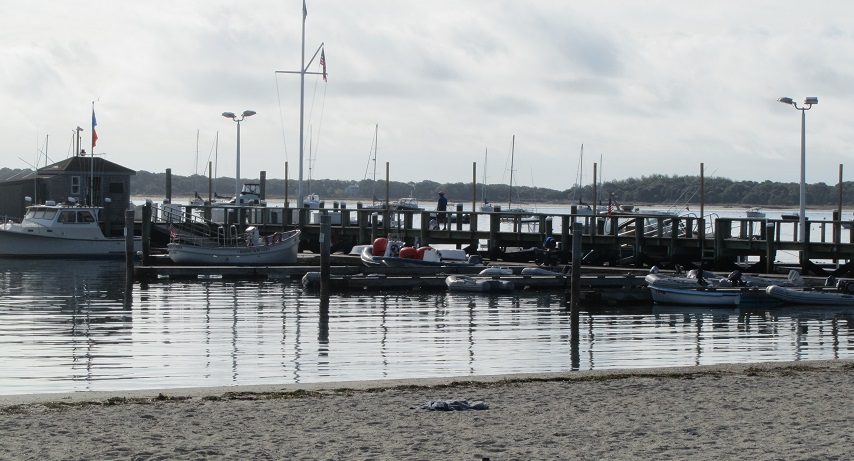 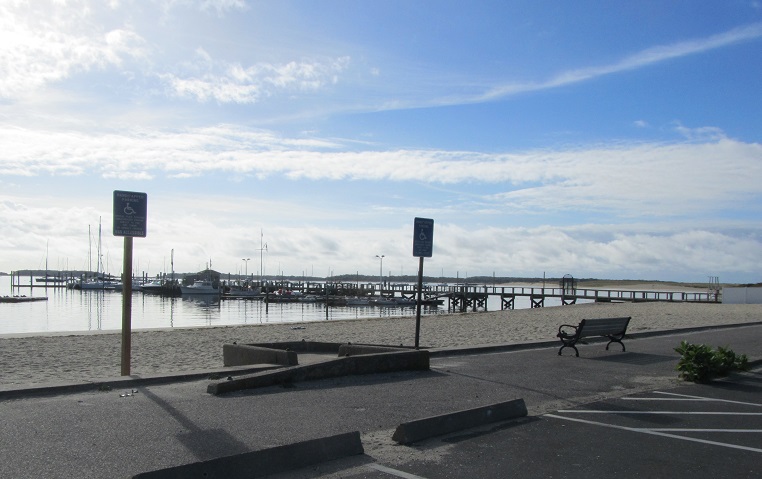 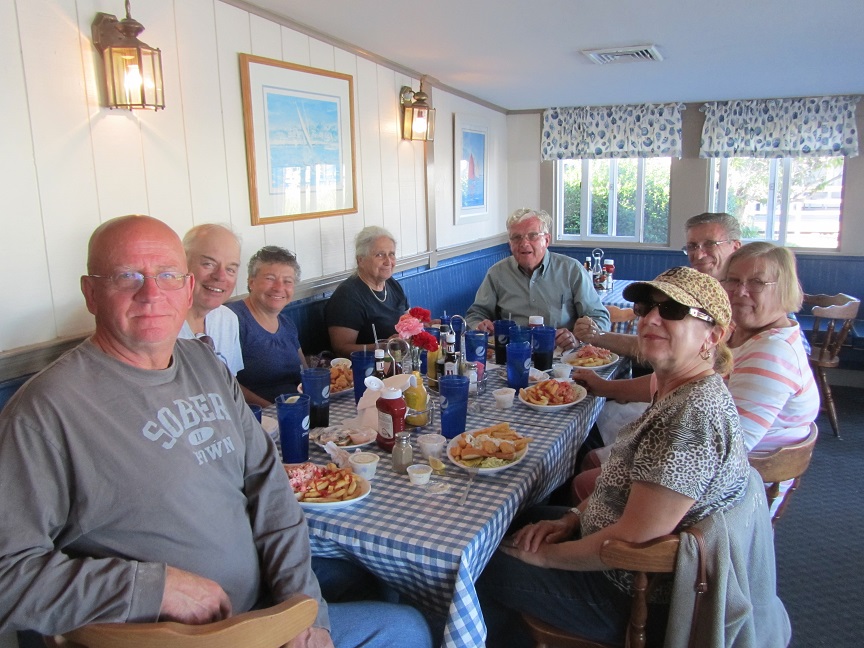 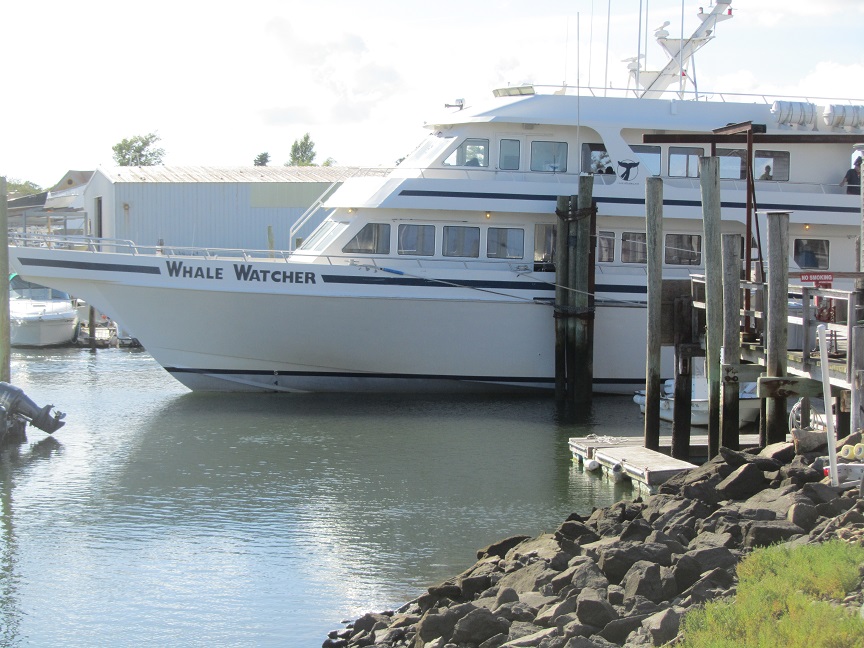 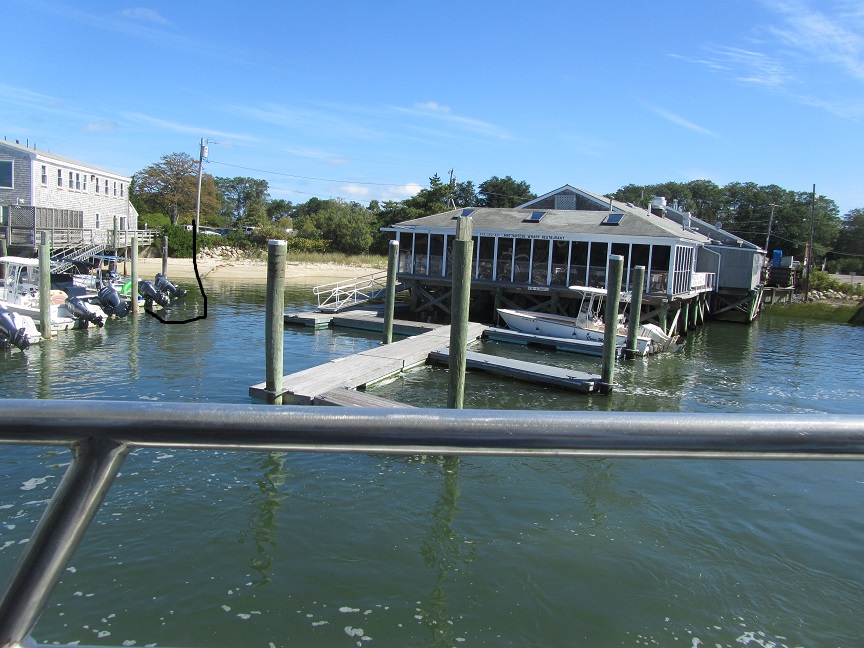 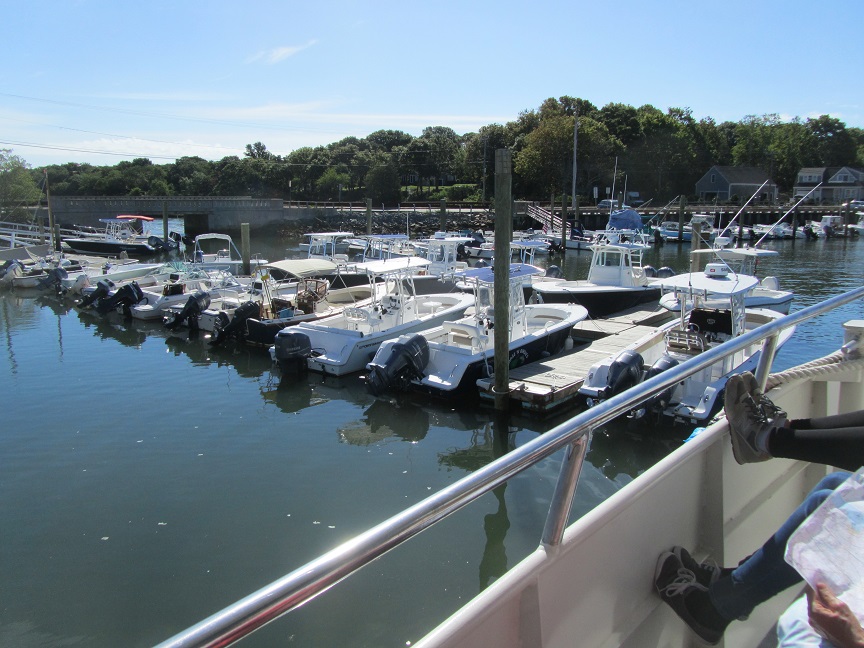 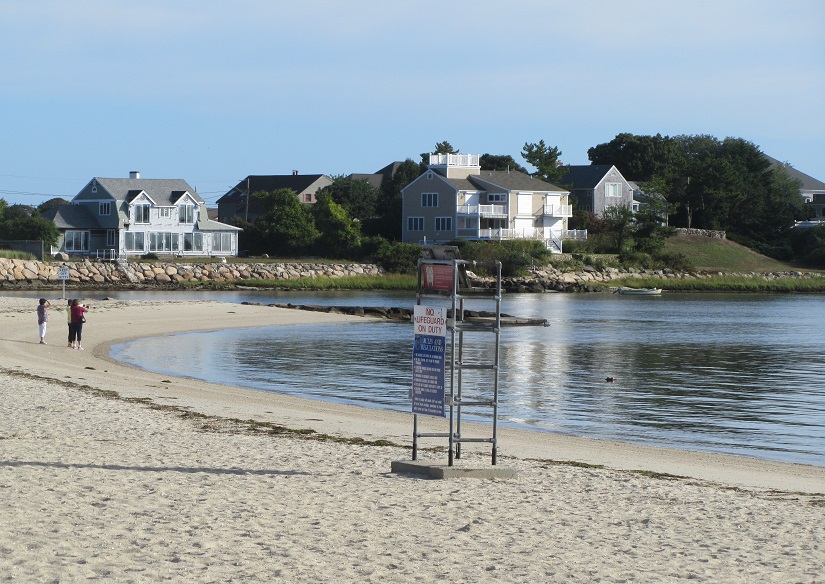 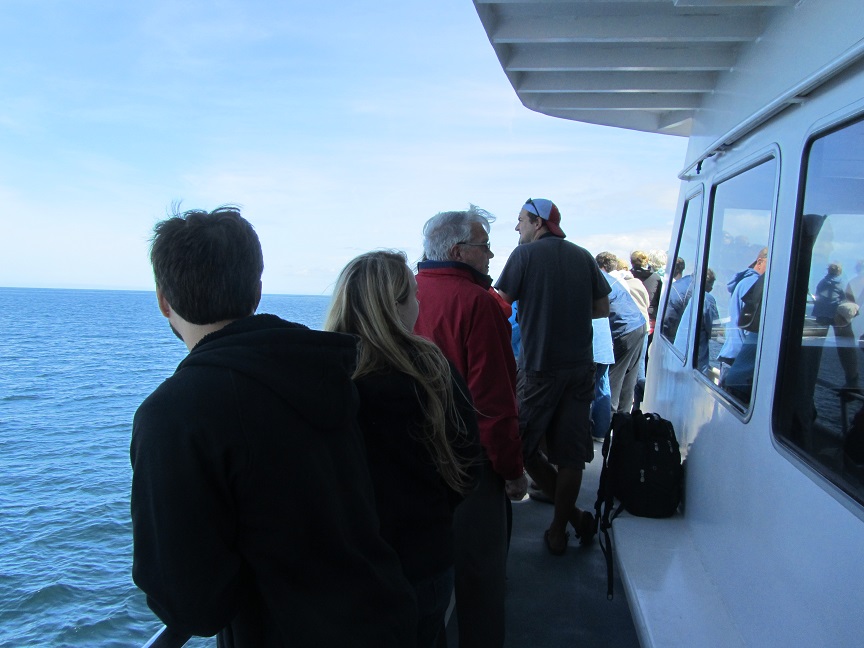 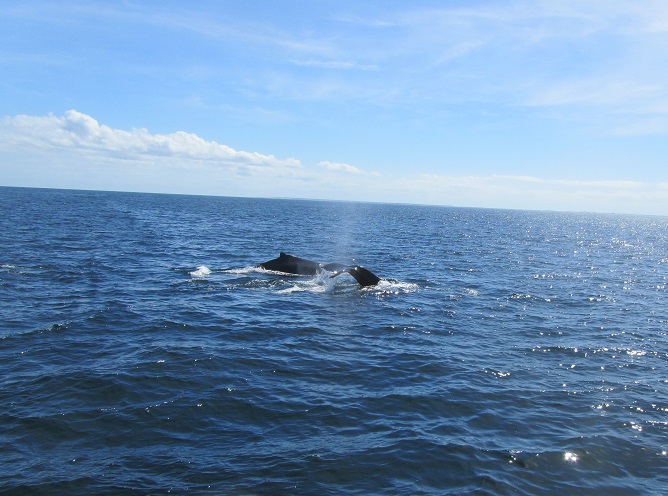 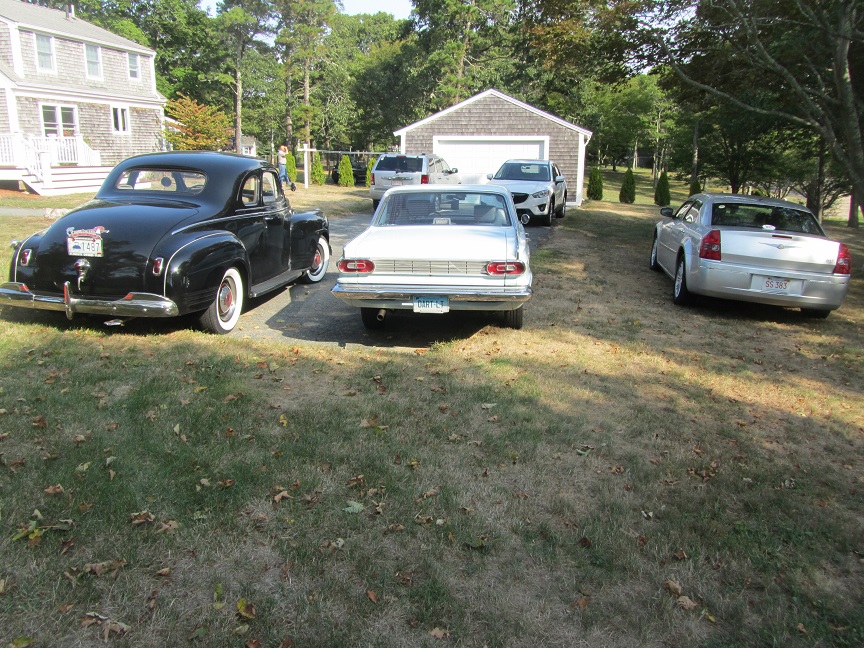 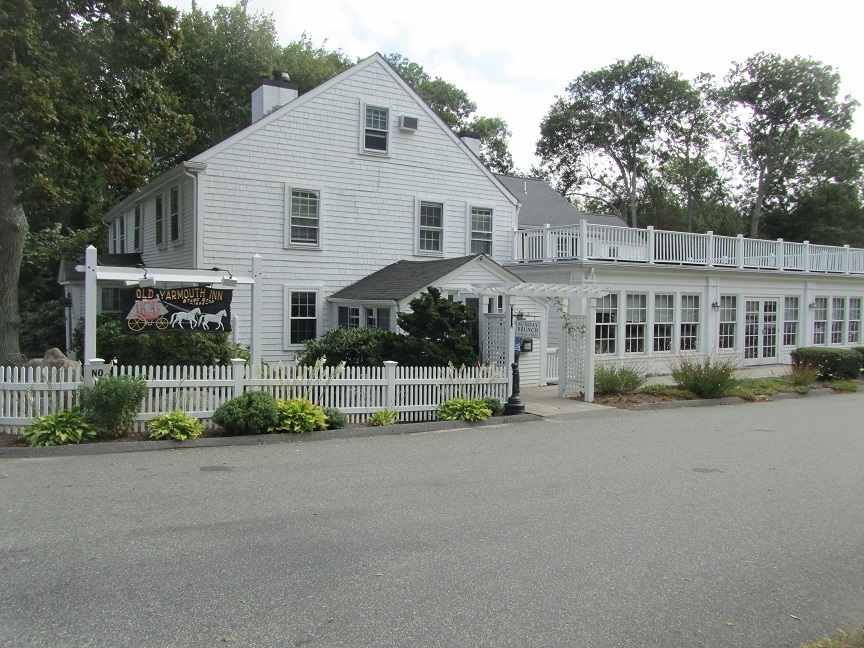 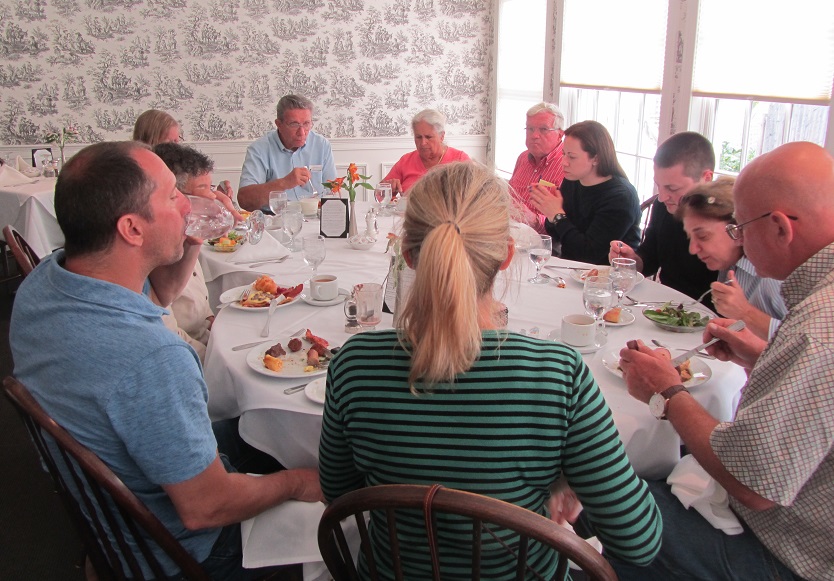 